Программа проведения регионального семинара по подготовке спортивных судей  первой, второй, третьей категорий и кандидатов на присвоение третьей категорииДата проведения семинара20 января .Место проведенияМосковская область, д. Верхнее Мячково, ADM RacewayДисциплиныТрофи-рейдыДжип-триалОтветственный организаторФедерация Автомобильного Спорта Московской областиПрием заявок на участие в семинареДля участия в семинаре необходимо передать организатору заявку в свободной форме до 18 января . заполняются в гугл-форме по ссылке: https://docs.google.com/forms/d/1aeJBCb9cOA62boZBh62-JR-J6dsERzLbSC5YeBUGLbY/edit или по номеру телефона 8-965-225-67-61Количество участников семинара – 50 человек;Руководители семинараОвсянников Игорь – ССВК, Ответственный секретарь ФАС МО, член КОЛиС РАФБеляйкин Владимир – СС1К, Председатель комитета трофи– рейдов Московской областиПреподаватели семинараМеньшенин Алексей – ССВК;Мартьянова Инна – ССВК;Кудрявцева Маргарита – СС1К;Левин Андрей – СС1К – Председатель комитета трофи-рейдов Владимирской области;Семёнов Кирилл – СС1КБеспалов Дмитрий – СС1К, Председатель комитета джип-триала Владимирской области;Аканов Роман – главный врач соревнований.Секретарь семинараЕлисеева Екатерина – СС1К, Председатель РКС ФАС МО  (тел: 8-916-317-26-93)Расписание и темы занятий(подготовлено на основе Общей программы теоретической подготовки спортивных судей)Для получения лицензий «В», «С» спортивные судьи представляют следующие документы:- заявление установленного образца на получение лицензий с указанием дисциплины или группы дисциплин;- Книжку спортивного судьи, в которую будет внесена запись о сдаче квалификационного зачета в дисциплине или группе дисциплин, указанной в заявке;- фотографию 3х4 см (цветную, на светлом фоне) Стоимость участия в семинаре – 1000 руб.Стоимость лицензий:Лицензии В, С – 500 рублейУтверждено КОЛиСПредседатель КОЛиСКударенко О.В.УТВЕРЖДАЮПрезидент ФАС МО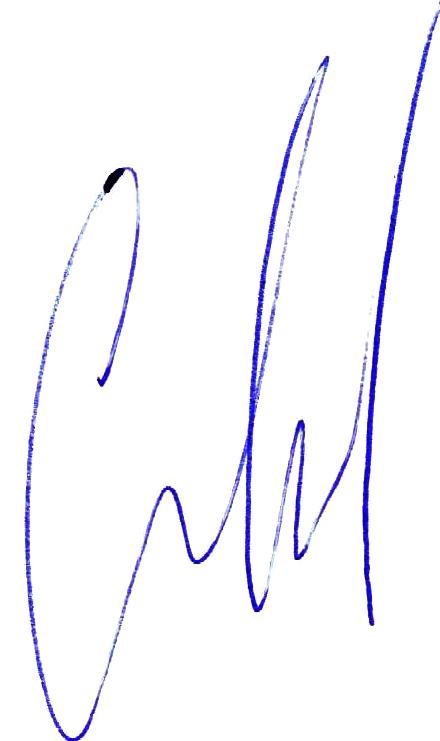 _______________ В.В. Стрельченко«____»________________ 2023г.ВремяТема занятияПреподаватель10:00 10:45Регистрация участников семинара                                            Елисеева Екатерина10:45 11:00Вступительное словоОвсянников ИгорьБеляйкин Владимир11:0011:45 Спортивные судьиКвалификационные требования к спортивным судьям  Квалификационные категорииЛицензии официальных лиц – спортивных судей – правила выдачиУчет судейской деятельности, «Книжка спортивного судьи»;Страхование спортивных судейКудрявцева Маргарита11:4512:30Официальные лица – спортивные судьи. Обязанности и полномочияМартьянова Инна12:3013:30Правила соревнований по трофи-рейдам на 2024 год.Левин Андрей13:3014:00Перерыв14:0015:00Подготовка соревнования. Участники и заявители, оформление участия. Документация.Организация и проведение АП;Начисление очков, определение победителя.Таблица пенализации.Оформление итоговых протоколовДокументы соревнованияБазовый лагерь. ПланировкаТехнический контроль, заключительный технический контроль, закрытый парк Стартовые процедурыДвижение по трассе автомобилей участников Семёнов Кирилл15:0016:00Правила соревнований по джип триалу на 2024 годМеньшенин Алексей16:0017:00Безопасность при проведении соревнований по трофи-рейдам и джип-триалуПлан безопасностиОсновные задачи службы безопасностиПодготовка зрителей, служб обеспечения правопорядка на соревновании.Автомобили Скорой медицинской помощи и противопожарной безопасности;Оборудование судейских постов и постов безопасностиВиды огнетушителейПроцедура отслеживания движения автомобилей по трассе;Действия официальных лиц, в том числе спортивных судей в чрезвычайных ситуацияхПерсонал, обеспечивающий безопасность (судьи, врачи, пожарные и т.д.) Беспалов Дмитрий17:0017:30Способы оказания первой помощи в условиях соревнования.Аканов Роман17:3019:00Сдача зачета, оформление судейских книжек и лицензий.Елисеева Екатерина 